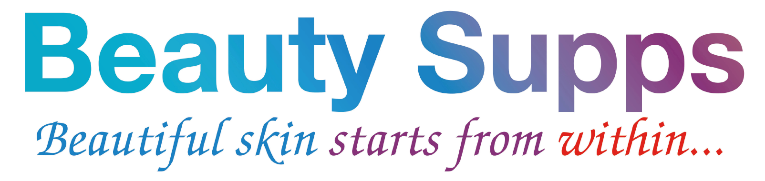 Het is u vast niet ontgaan … Collageen is een ontzettend belangrijk ingrediënt in het anti-verouderingsproces!Daarom hebben wij nu een fantastische actie voor u: Bij aankoop van 8 potten Ultra Collagen Energy, kunt u kiezen tussen twee cadeau opties;1 x Ultra 3 Omega Pure 1000 -180 capsules –  € 66,35OF1 x Ultra 3 Omega Pure 1000 – 60 capsules - € 39,951 x Ultra Hydrate – 60 capsules - € 66,50CADEAU ! 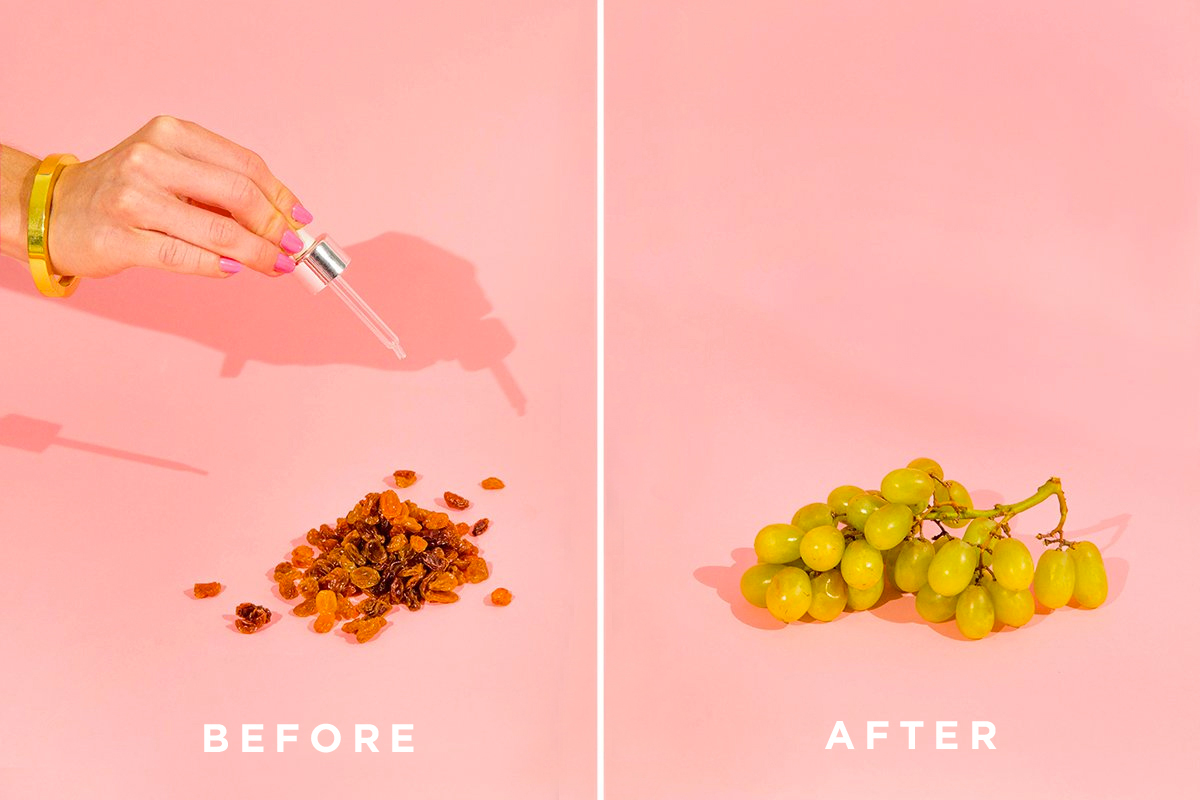 Optie 1Optie 2AantalRef.OmschrijvingInkoopVerkoop8662002Ultra Collagen Energy€ 80,37€ 142,008661002-GUltra 3 Omega Pure 1000-180 st.--AantalRef.OmschrijvingInkoopVerkoop8662002Ultra Collagen Energy€ 80,37€ 142,008661002Ultra 3 Omega Pure 1000 – 60 st.--8662003Ultra Hydrate--